Рождественская «ЕЛКА ЖЕЛАНИЙ». Как это было….(фотоотчет)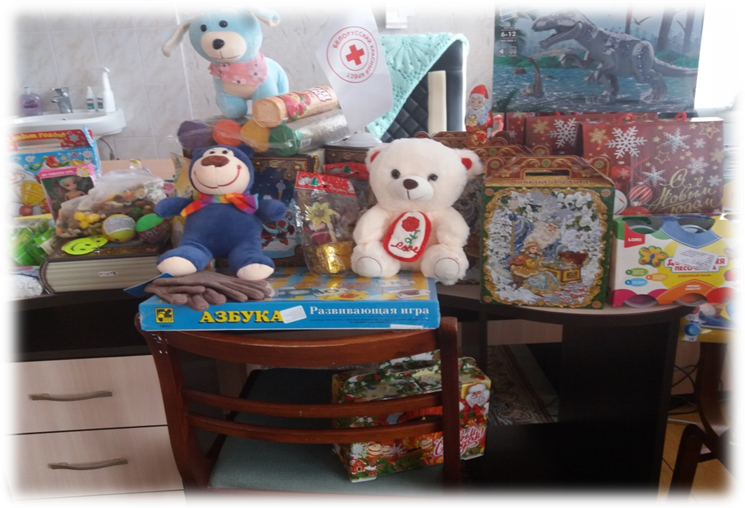 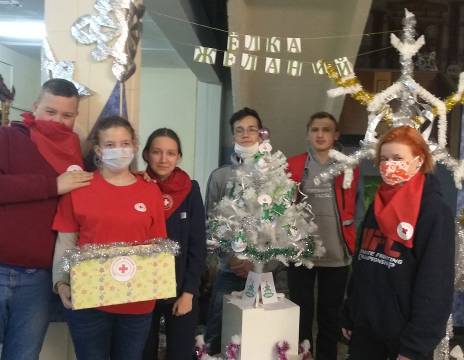 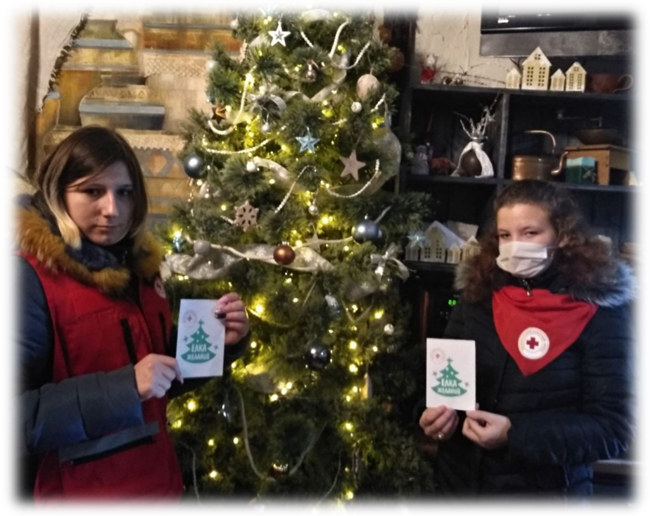 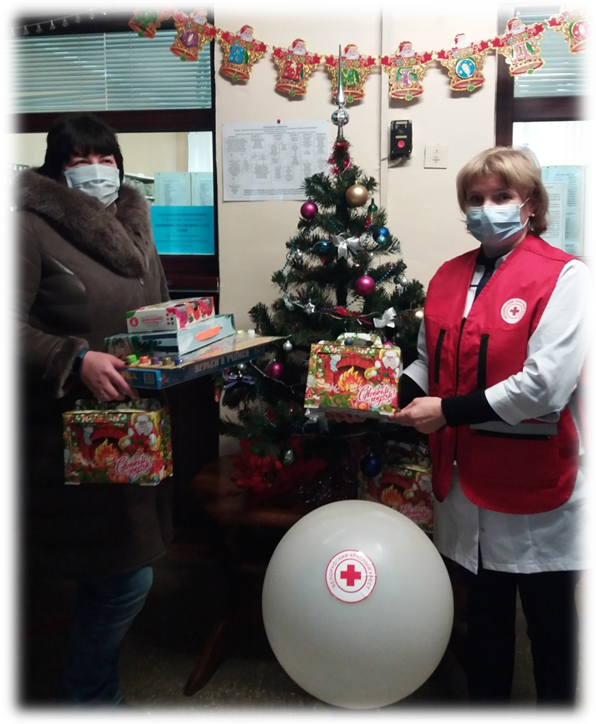 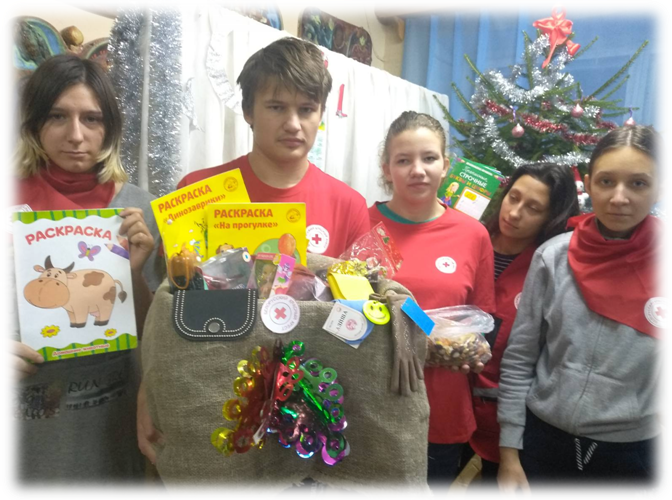 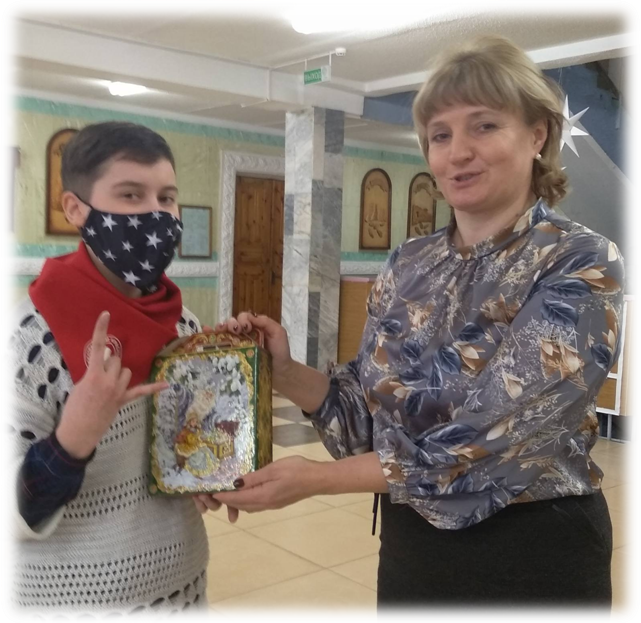 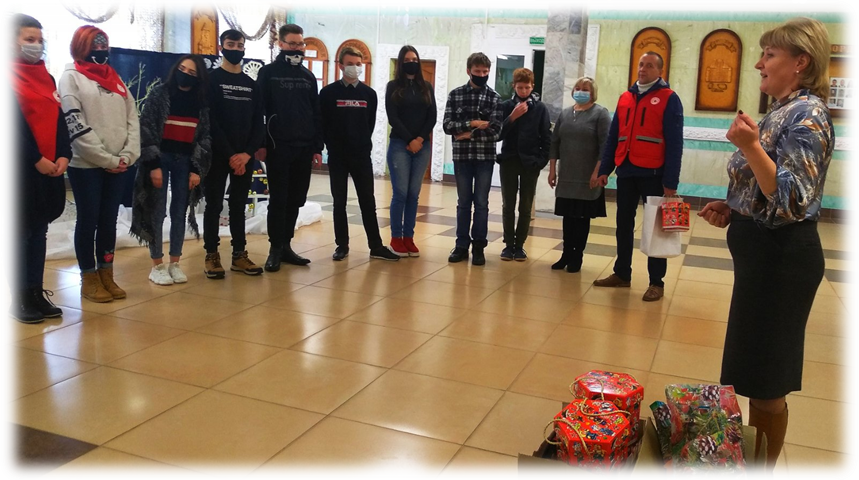 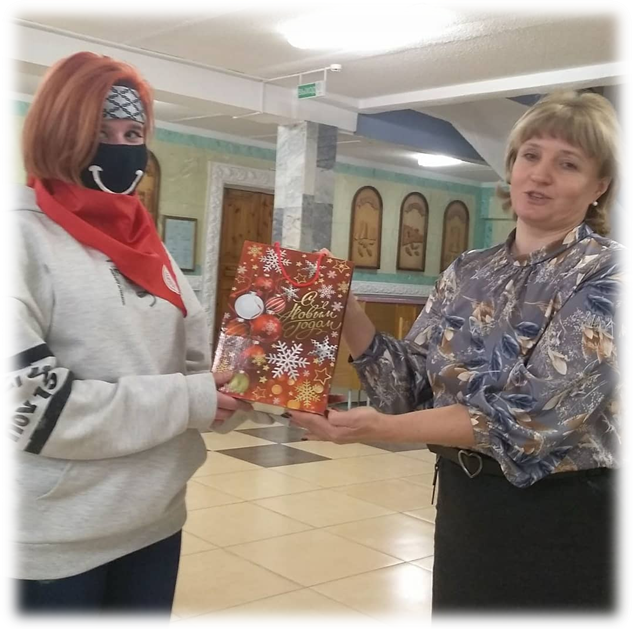 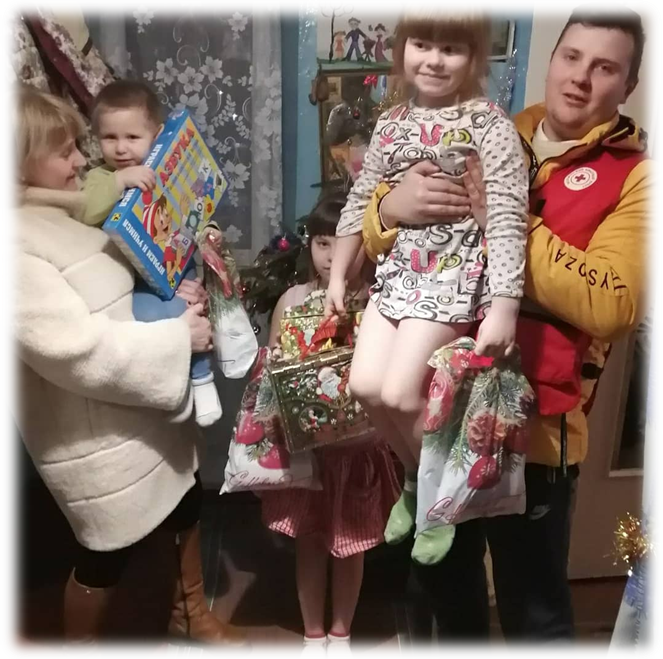 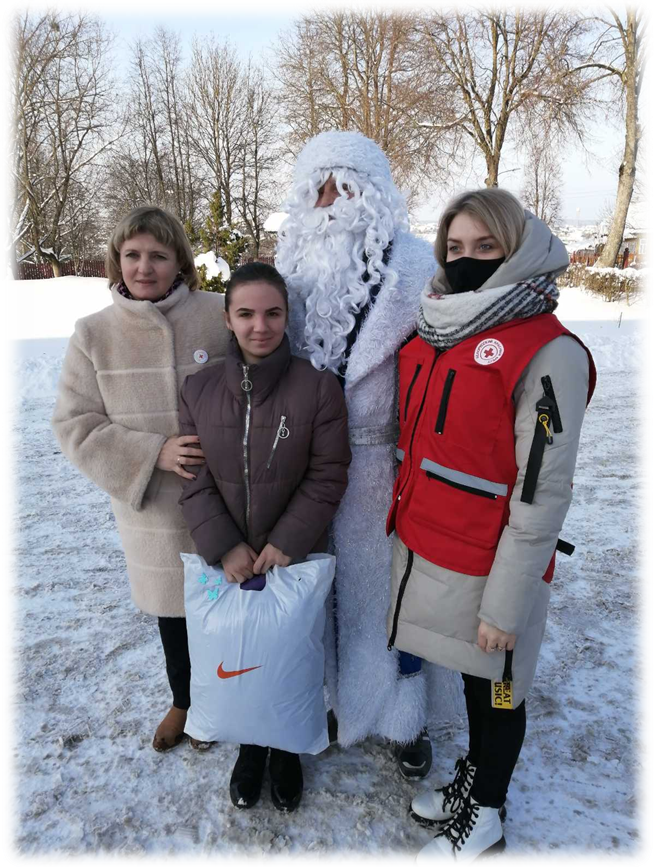 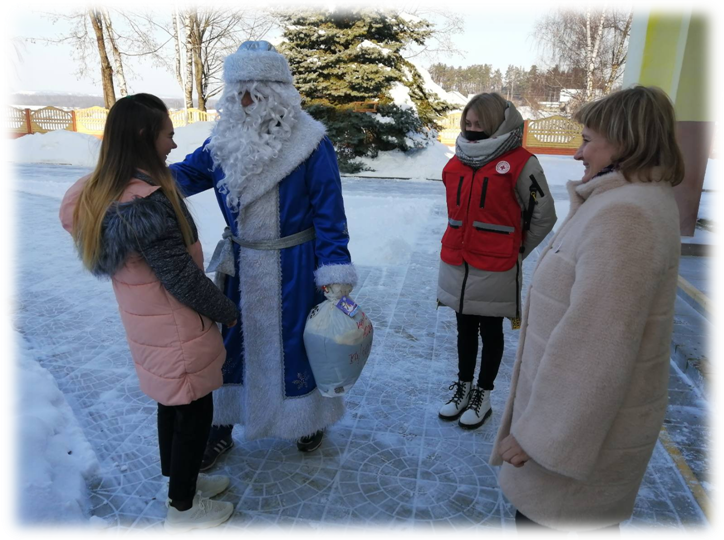 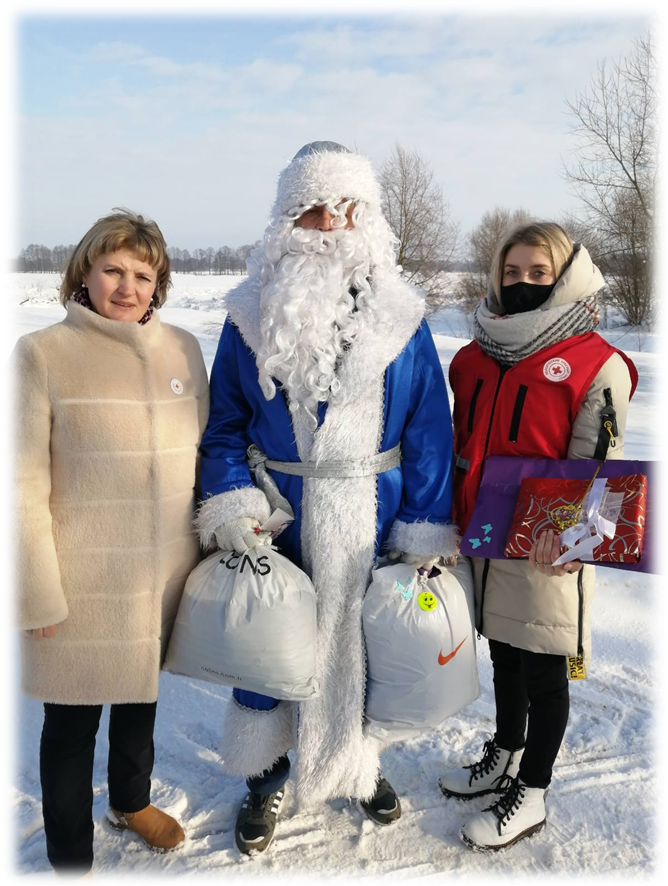 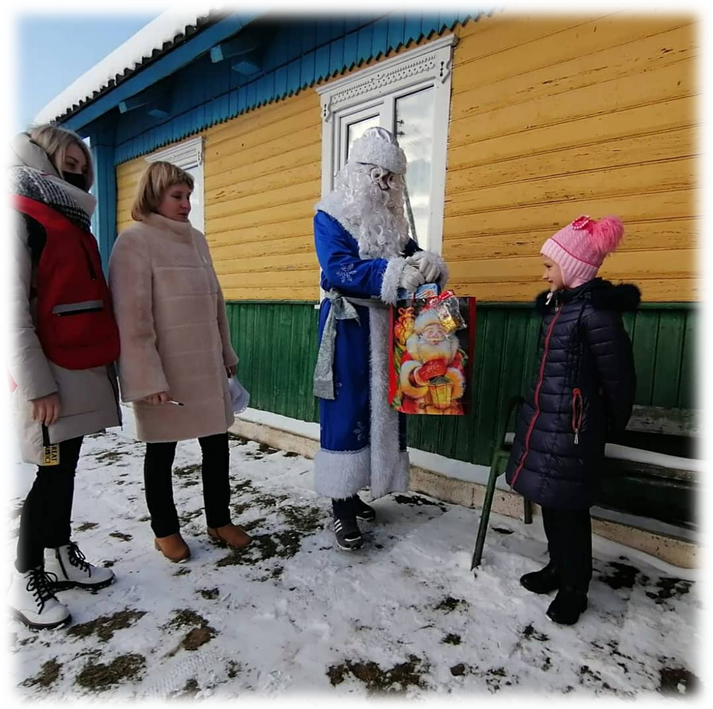 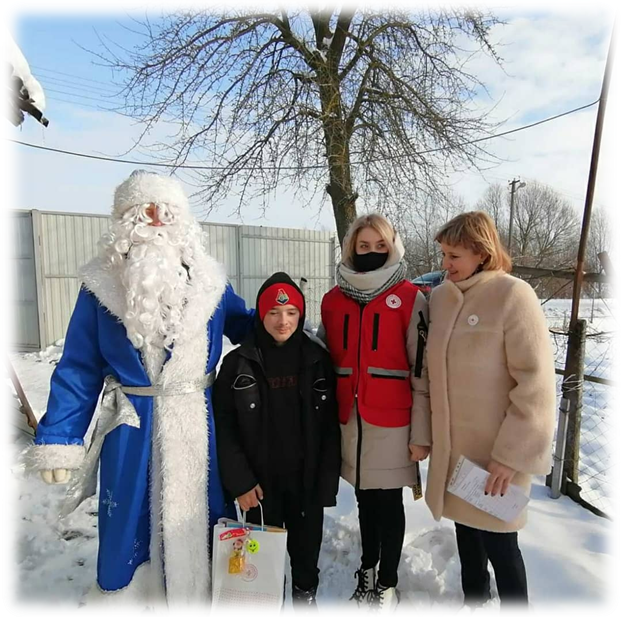 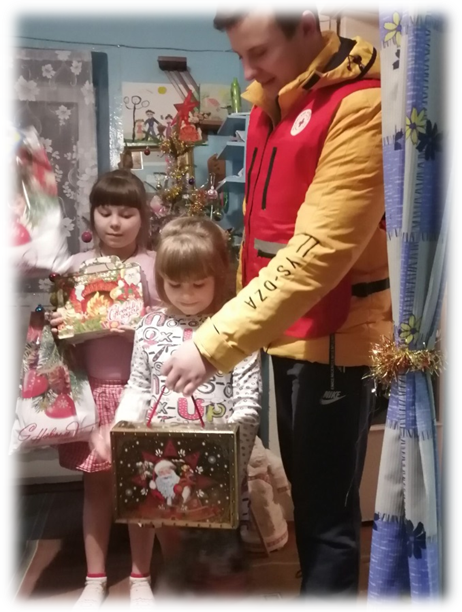 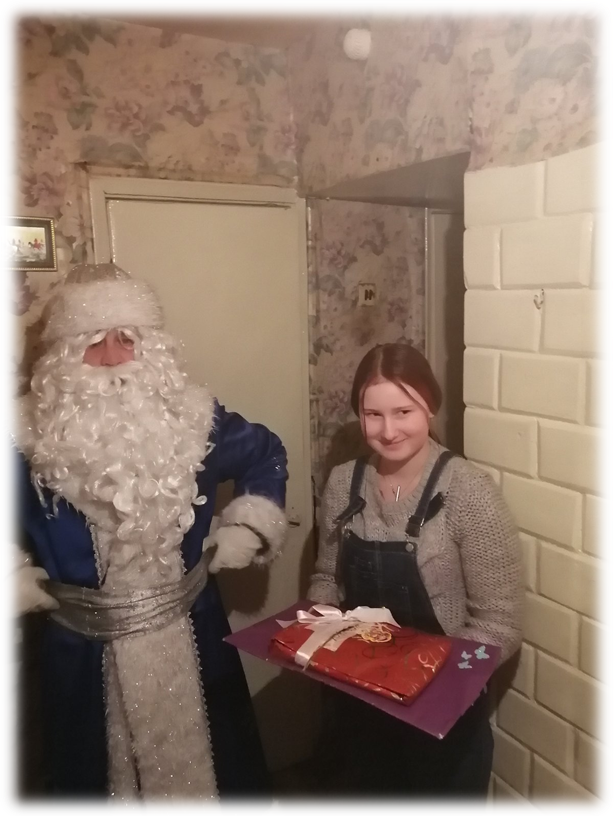 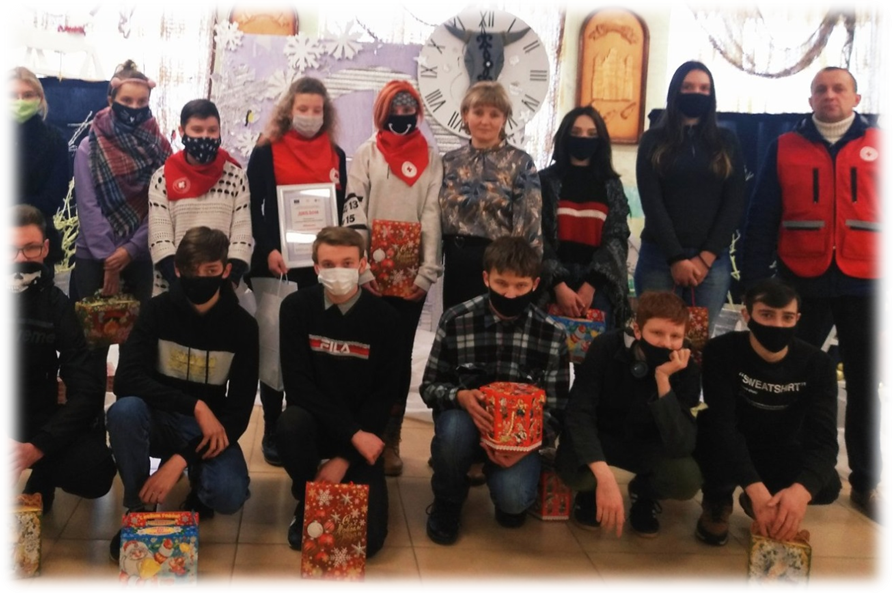 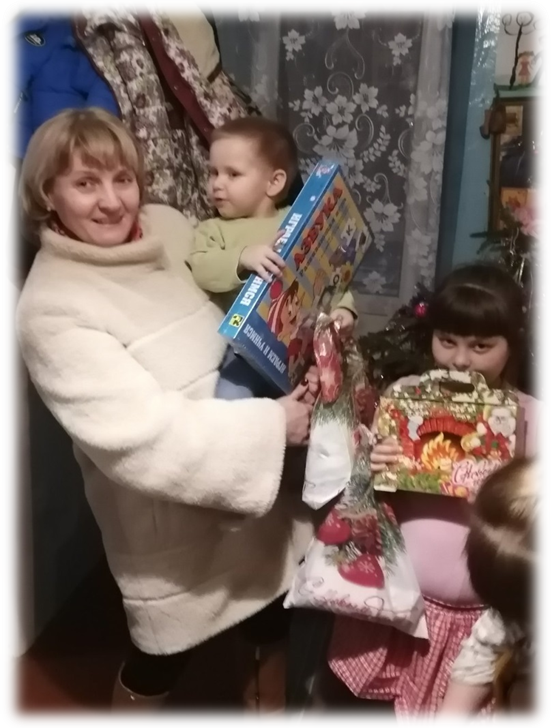 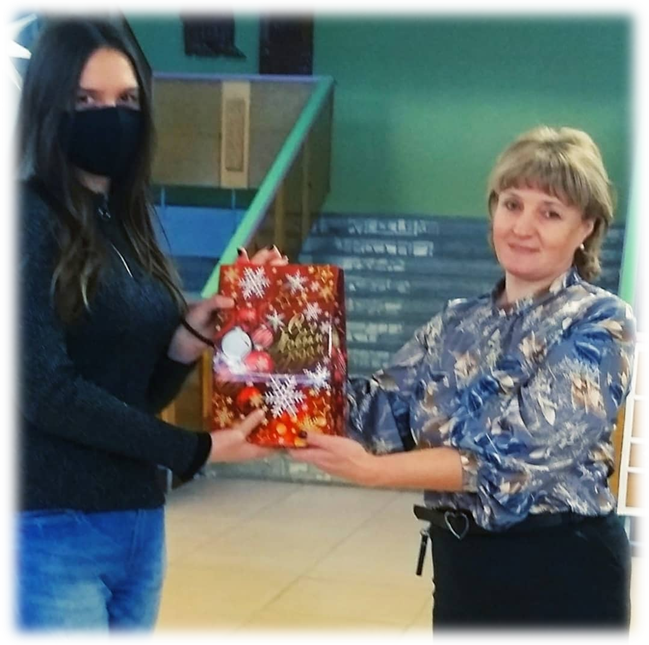 Председатель Кореличской РОБОКК                                            Светлана Санцевич